                   Wisconsin Garden Club Federation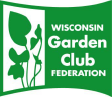                           Scholarship Fund Donation Date_________________________________________________Donor Name________________________________________________________Address____________________________________________________________City______________________________________ State_____-Zip_____________Garden Club/District__________________________________________________Email_______________________________________________________________Please designate the Scholarship Fund donation at the Community Foundation for the Fox Valley Region (please check one box)  WGCF Scholarship Fund is available to an upper level college or post graduate student,                 pass through account, to be awarded in the current year.                permanent account using only the yearly interest.  The Irene Straus Scholarship Fund is available to an upper level college or post graduate                 pass through account, to be awarded in the current year.               student permanent account using only the yearly interest.  The Della Balousek Scholarship Fund is available to an upper level college or post                  graduate student pass through account, to be awarded in the current year.                graduate student permanent account using only the yearly interest.    The Myrtle Oglivie Scholarship Fund available to graduating high school student attending  Technical School or a 2 or 4 year Wisconsin College or University                  Technical School student pass through account, to be awarded in the current year.                Technical School student permanent account using only the yearly interest. The Community Foundation for the Fox Valley Region will send acknowledgement of all scholarship donations to the WGCF Scholarship Investment Chairman.Please complete this form making check payable to WGCF Scholarship Fund c/o Community Foundation for the Fox Valley Region, Inc., 4455 W. Lawrence St., Appleton, WI 54914.OR          WGCF Ruth West Continuing Education Fund, held internally, to benefit WGCF members attending WGCF sponsored Schools, Symposia or Refreshers.  Make check payable to WGCF Ruth West Continuing Education Fund and mail to WGCF Treasurer.